                                28мая  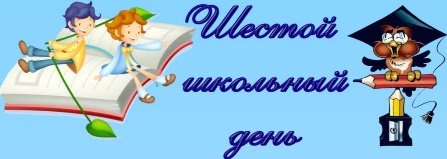                                     2022 годаВремяКлассыМероприятиеМестопроведенияОтветственные10.001 «В» классВиртуальная экскурсия «Знай свой край!»Каб.№15Панасюк Д.Н.10.002 «В» классПознавательная игра «Зов Джунглей»Каб.№17Мархель С.П.09.004 «В» классПознавательная игра «Фестиваль цветов»Каб.№17Романчук Д.Н.09.0012.4010,11 классыПрофессиональная подготовка (юноши, девушки)Согласно расписаниюСопровождение Шевчук О.В., Гаспадарик С.Н.10.305 «В» классСоревнование «Я рисую лето»Каб.№3Пиксимова Т.М.13.007 «В» классПосещение бассейнаСпортивный залСкакуновский И.С.10.00РодителиКонсультация «Организация занятости ребенка. Обеспечение безопасности несовершеннолетних на каникулах»Каб. СППСКазак В.Ф.09.30-11.10Учащиеся школыОбъединения по интересам «Быстрый мяч»Спортивный залПрищеп В.Д.(ЦДТ)11.30-13.25Учащиеся школыОбъединения по интересам «Юный защитник Отечества»Спортивный залПрищеп В.Д.13.35-15.15Учащиеся школыОбъединения по интересам «Защитник Отечества»Спортивный залПрищеп В.Д.15.25-17.25Учащиеся школы«Юный инспектор дорожного движения»БиблиотекаЖук О.С.13.20-15.20Учащиеся школы«Юный спасатель»БиблиотекаЖук О.С.10.00-11.40Учащиеся школыОбъединения по интересам «Стритбол»Спортивный залЖуравлев А.А.13.00-14.40Учащиеся школыОбъединения по интересам «Футбол»Спортивный залЖуравлев А.А.12.00-12.45Учащиеся школыОбъединения по интересам «Футбол»Спортивный залЖуравлев А.А.(ЦДТ)12.20-14.20Учащиеся школыОбъединение по интересам «Очумелые ручки»Каб. № 6аКолбик Д.В.10.00- 12.00Учащиеся школыОбъединение по интересам «Дизайн»Каб. № 6аКолбик Д.В.13.20-15.20Учащиеся школыОбъединение по интересам «1000 дорог – одна твоя»Каб.№22Войтехович Е.А.11.10-13.10Учащиеся школыОбъединение по интересам «Школа лидерства: Я, ты, мы – лидеры»Каб.№22Войтехович Е.А.09.00-11.00Учащиеся школыОбъединение по интересам «Я с психологией на ТЫ»Каб.№22Войтехович Е.А.16.00-20.00Учащиеся школыРабота спортивного залаСпортивный залЖуравлев А.А.